HỢP ĐỒNG CUNG CẤP DỊCH VỤ HOSTING VÀ TÊN MIỀN- Căn cứ vào Luật Thương mại nước CHXHCN Việt Nam số 36/2005/QH11 ngày 14 tháng 6 năm 2005;- Căn cứ Nghị định 97/2008/NĐ-CP ngày 28 tháng 08 năm 2008 của Chính phủ về quản lý, cung cấp và sử dụng dịch vụ Internet;- Căn cứ Thông tư số 05/2008/TT-BTTTT ban hành ngày 12 tháng 11 năm 2008 của Bộ Thông tin và Truyền thông hướng dẫn một số điều của nghị định 97/2008/NĐ-CP;- Căn cứ Quyết định số 27/2005/QĐ-BCVT ngày 11 tháng 8 năm 2005 của Bộ trưởng Bộ Bưu chính Viễn thông về việc ban hành Quy định về quản lý và sử dụng tài nguyên Internet;-Căn cứ Thông tư số 09/2008/TT-BTTTT ngày 24 tháng 12 năm 2008 của Bộ trưởng Bộ Thông tin và Truyền thông hướng dẫn về quản lý và sử dụng tài nguyên Internet;Chúng tôi gồm:Hai Bên thống nhất thoả thuận ký kết Hợp đồng với những nội dung như sau:ĐIỀU 1: NỘI DUNG CUNG CẤP DỊCH VỤBên B tiến hành khuyến mãi cho Bên A tên miền sau từ ngày …/…/… đến …/…/…Bên B tiền hành cho bên A thuê hosting của bên B từ ngày …/…/…đến …/…/…Cụ thể :- Dung lượng hosting : …Gb- Băng thông : không giới hạn	- Phí duy trì : …VNĐ/ 01 năm.ĐIỀU 2: GIÁ CẢ VÀ PHƯƠNG THỨC THANH TOÁN 2.1. Sau khi Hợp đồng được ký kết, Bên A thanh toán ngay cho Bên B các khoản phí như sau :2.1.1 : Chi phí tên miền:(Bằng chữ …đồng chẵn./.)2.1.2 Chi phí hosting:( Bằng chữ : …nghìn đồng chẵn ./.)Tổng cộng hosting và tên miền: …Đ (Bằng chữ: …đồng chẵn./.)2.2. Các khoản phí thanh toán cho các tên miền là không hoàn lại.2.3. Phương thức thanh toán: - Thanh toán bằng: Tiền Việt Nam đồng / Chuyển khoản.- Thanh toán 100% giá trị hợp đồng ngay sau khi ký hợp đồng.ĐIỀU 3: QUYỀN VÀ NGHĨA VỤ CỦA BÊN A3.1. Cung cấp đầy đủ các thông tin để Bên B tiến hành khởi tạo Tên miền và Hosting cho Bên A.3.2. Đảm bảo và cam kết việc đăng ký, sử dụng tên miền theo đúng quy định của pháp luật, không xâm phạm các quyền, lợi ích hợp pháp của các tổ chức, cá nhân khác.- Tên miền không trùng hoặc giống đến mức nhầm lẫn với tên, nhãn hiệu thương mại hoặc nhãn hiệu dịch vụ của chủ thế khác mà bên A không có quyền hoặc lợi ích liên quan và bên A đăng ký không vì mục đích xấu.- Trường hợp bên A vi phạm những quy định nói trên, bên A tự mình chịu trách nhiệm trước pháp luật và hậu quả do sự vi phạm.3.3. Hoàn toàn chịu trách nhiệm trước pháp luật về mục đích sử dụng và tính chính xác của thông tin cung cấp.3.4. Thanh toán đầy đủ các khoản chi phí cho Bên B như đã nêu tại Điều 2 của Hợp đồng này. Trường hợp tiếp tục gia hạn tên miền, Bên A chủ động đóng phí duy trì tên miền đầy đủ trước 15 ngày tính từ ngày hết han được quy định theo điều 1.1 cho Bên B, Bên A tự chịu trách nhiệm khi tên miền bị mất do vi phạm nghĩa vụ đóng phí duy trì theo quy định này. 3.5. Chủ động nộp cho Bên B “Bản khai thay đổi thông số tên miền” mỗi khi có thay đổi liên quan về nội dung Hợp đồng mà hai Bên đã thoả thuận. Tự chịu trách nhiệm khi các thông báo từ Bên B không đến đúng địa chỉ do không cập nhật kịp thời thông tin liên hệ, dẫn đến mất tên miền.3.6. Có trách nhiệm khai báo thông tin tên miền quốc tế trên trang web www.thongbaotenmien.vn 3.7. Đảm bảo người đại diện ký hợp đồng này là người có quyền hoặc đã được ủy quyền của Bên A để ký hợp đồng, chứng từ.ĐIỀU 4: NGHĨA VỤ CỦA BÊN B4.1. Hoàn thành việc khởi tạo tên miền trong vòng 03 ngày làm việc kể từ khi nhận được đầy đủ thông tin và tiền thanh toán của Bên A. Bên B chỉ cung cấp dịch vụ đăng ký tên miền trong phạm vi những tên miền chưa có chủ thể khác đăng ký trong thời gian hoàn thành việc đăng ký tên miền và dưới sự chấp thuận cấp phát của cơ quan quản lý tên miền. Trong trường hợp tên miền không đăng ký được bên B hoàn lại 100% phí đăng ký tên miền cho bên A.4.2. Cung cấp cho Bên A các thông tin tài khoản (username, password) của tên miền và hosting khi bên A yêu cầu.4.3. Bên B không chịu bất cứ trách nhiệm pháp lý hoặc bồi thường thiệt hại nào về việc mất dữ liệu trên hosting sau khi đã bàn giao cho bên A.4.4. Bên B có quyền ngưng cung cấp dịch vụ và không hoàn phí cho Bên A nếu Bên A vi phạm quy định về sử dụng tên miền và hosting.4.5. Hướng dẫn cho bên A các kiến thức căn bản về chính sách quản lý và thông báo kịp thời cho bên A mỗi khi có thay đổi chính sách về quản lý tài nguyên Internet của Việt Nam.4.6. Thiết lập cấu hình và quản lý tên miền được nêu trong Điều 1 cho Bên A trong hệ thống mạng lưới của Bên B.4.7. Cung cấp và đảm bảo các chuẩn kỹ thuật cần thiết để bên A thực hiện việc khai thác các dịch vụ liên quan.4.8. Cung cấp cho Bên A hóa đơn tài chính sau khi Bên A thanh toán xong toàn bộ giá trị Hợp đồng.4.9. Tư vấn và hỗ trợ kỹ thuật cho bên A trong phạm vi trách nhiệm của Bên B thông qua các hình thức:- Hỗ Trợ Trực Tuyến (24/7): 02462.590.333 - Email: cskh@web3b.comĐIỀU 5: BẤT KHẢ KHÁNGNếu bất kỳ sự kiện nào như thiên tai, dịch họa, lũ lụt, bão, hoả hoạn, động đất hoặc các hiểm họa thiên tai khác; hoặc việc đình công hay can thiệp của Nhà nước, hay bất kỳ sự kiện nào khác xảy ra ngoài tầm kiểm soát của bất kỳ Bên nào và không thể lường trước được, thì Bên bị sự kiện bất khả kháng làm ảnh hưởng được tạm hoãn thực hiện nghĩa vụ, với điều kiện là Bên bị ảnh hưởng đó đã áp dụng mọi biện pháp cần thiết và có thể để ngăn ngừa, hạn chế hoặc khắc phục hậu quả của sự kiện đó. Bên bị ảnh hưởng bởi sự kiện bất khả kháng có nghĩa vụ thông báo cho bên còn lại. Trong trường hợp sự kiện bất khả kháng xảy ra, các Bên được miễn trách nhiệm bồi thường thiệt hại. Nếu sự kiện bất khả kháng không chấm dứt trong vòng 40 ngày hoặc một khoảng thời gian lâu hơn và vẫn tiếp tục ảnh hướng đến việc thực hiện Hợp đồng thì bên nào cũng có quyền đơn phương chấm dứt Hợp đồng và thông báo cho bên còn lại bằng văn bản trong vòng 10 ngày kể từ ngày dự định chấm dứt.Khi sự kiện bất khả kháng chấm dứt, các Bên sẽ tiếp tục thực hiện Hợp Đồng nếu việc tiếp tục thực hiện Hợp Đồng là có thể đượcĐIỀU 6 : PHẠT DO VI PHẠM HỢP ĐỒNG6.1. Nếu bên B tự ý hủy hợp đồng mà không được sự chấp thuận của bên A, thì bên B phải hoàn trả toàn bộ số tiền đã nhận.6.2. Nếu bên A tự ý hủy hợp đồng mà không được sự chấp thuận của bên B, thì bên A phải chịu mất toàn bộ số tiền đã thanh toán.ĐIỀU 7: ĐIỀU KHOẢN CHUNG7.1. Tên miền là tài nguyên đặc biệt được cấp phát cho chủ thể nào đăng ký trước vì vậy hai Bên cùng thống nhất: Bên B chỉ cung cấp dịch vụ đăng ký tên miền trong phạm vi những tên miền chưa có chủ thể khác đăng ký trong thời gian hoàn thành việc đăng ký tên miền và dưới sự chấp thuận cấp phát của các cơ quan quản lý tên miền.7.2. Hai Bên cam kết thực hiện đúng các điều khoản của Hợp đồng, Bên nào vi phạm sẽ phải chịu trách nhiệm theo quy định của pháp luật.7.3. Hết thời hạn duy trì tên miền nêu tại khoản 2.1, Hợp đồng này đương nhiên sẽ chấm dứt. Trường hợp tiếp tục gia hạn tên miền, Bên A phải kí xác nhận vào phụ lục Hợp đồng duy trì tên miền và nộp đầy đủ các khoản phí mà Bên B quy định trong phụ lục Hợp đồng duy trì tên miền.7.4. Mọi thay đổi liên quan đến nội dung Hợp đồng phải được thông báo bằng văn bản cho Bên còn lại trước ít nhất 05 ngày. Mọi chi phí phát sinh liên quan đến việc thay đổi Hợp đồng do nguyên nhân từ Bên nào thì Bên đó có nghĩa vụ thanh toán.7.5. Mọi tranh chấp phát sinh trong quá trình thực hiện sẽ được hai Bên thương lượng giải quyết trên tinh thần hợp tác, tôn trọng lẫn nhau. Trường hợp hai Bên không thống nhất giải quyết thì vụ việc sẽ được chuyển đến Tòa án có thẩm quyền để giải quyết, phán quyết của Tòa án là quyết định cuối cùng buộc các Bên phải chấp hành.Hợp đồng này có hiệu lực kể từ ngày ký và được lập thành 02 bản bằng tiếng Việt có giá trị pháp lý như nhau, mỗi bên giữ 01 bản.         ĐẠI DIỆN BÊN A		                    ĐẠI DIỆN BÊN B(Chữ ký, họ tên và đóng dấu (nếu có))				(Chữ ký, họ tên và đóng dấu (nếu có))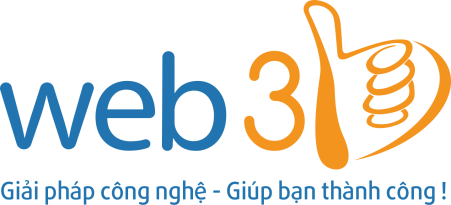 THIETKEWEB3B.COMHợp đồng số: …/3BCỘNG HOÀ XÃ HỘI CHỦ NGHĨA VIỆT NAMĐộc lập - Tự do - Hạnh phúc----------------------------Hà Nội, ngày … tháng … năm …BÊN A :…Địa chỉ:…Mã số thuế:…Người đại diện:Ông/Bà …                          Chức vụ: …Điện thoại:…   Email:…Tài khoản số : …Tại ngân hàng :…BÊN B :CÔNG TY CỔ PHẦN 3B VIỆT NAMĐịa chỉ:Tầng 4, Lô 06 khu 4.1CC ngõ 23 Lê Văn Lương, Phường Nhân Chính, Quận Thanh Xuân, Thành Phố Hà Nội.Mã số thuế:0108025218Người đại diện:Ông Bùi Văn Ngọc                          Chức vụ: Giám ĐốcĐiện thoại:02462.590.333 – 0981.631.777   Email:info@web3b.com Tài khoản số : 0011004367688Tại ngân hàng :CTK: CÔNG TY CỔ PHẦN 3B VIỆT NAM Ngân hàng: Vietcombank – Chi nhánh Hoàn Kiếm – HN	STTTên miền Số năm duy trì1……STTKhoản mụcPhí cài đặtPhí duy trìThời gian        ( Năm )Thành tiền (VNĐ)Ghi chú1Khuyến mại tên miền ……………Tổng cộng:Tổng cộng:Tổng cộng:Tổng cộng:……STTKhoản mụcPhí duy trìThời gian        ( Năm )Thành tiền (VNĐ)Ghi chú1Hosting ………Khuyến mại … nămKhuyến mại … nămKhuyến mại … nămKhuyến mại … năm…Thành tiềnThành tiềnThành tiềnThành tiền…VAT 10%VAT 10%VAT 10%VAT 10%…Tổng cộngTổng cộngTổng cộngTổng cộng…